L'ACTU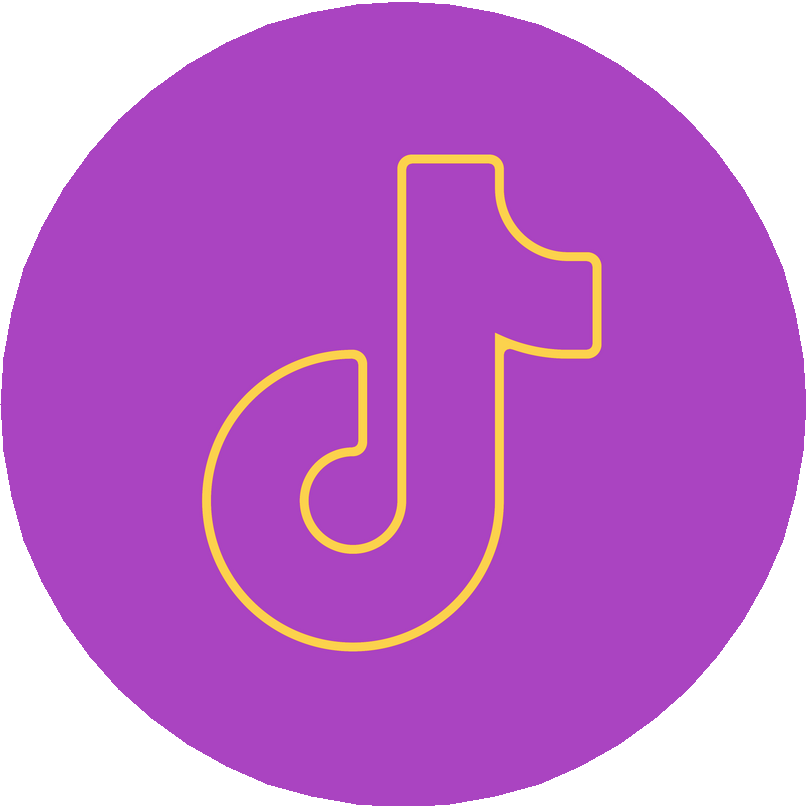 QUESTIONS & ANALYSEQuestions d’intro- Selon toi, les profs devraient-ils être présents sur les réseaux sociaux ? Pourquoi / Pourquoi pas.......................................................................................................................................................................................................................................................................................................................- Et qu‘est-ce que la présence des profs sur les réseaux sociaux pourrait apporter aux élèves ?......................................................................................................................................................................................................................................................................................................................Lis le texte “Sur TikTok, les profs Timthc et Mrt_Pierre partagent leur quotidien pour apporter une image plus moderne du métier” et réponds aux questions.- Pour quelles raisons les deux profs dans l‘article sont-ils sur les réseaux sociaux ?......................................................................................................................................................................................................................................................................................................................- Quel est le type de contenu qu‘ils partagent ?......................................................................................................................................................................................................................................................................................................................	- Quelles sont les réactions ...  des parents d‘élèves: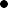 .......................................................................................................................................................................................................................................................................................................... des élèves:.......................................................................................................................................................................................................................................................................................................... des autres profs:..........................................................................................................................................................................................................................................................................................................- Quel synonyme de prof utilise-t-on dans l‘article ? ......................................................................VIDÉO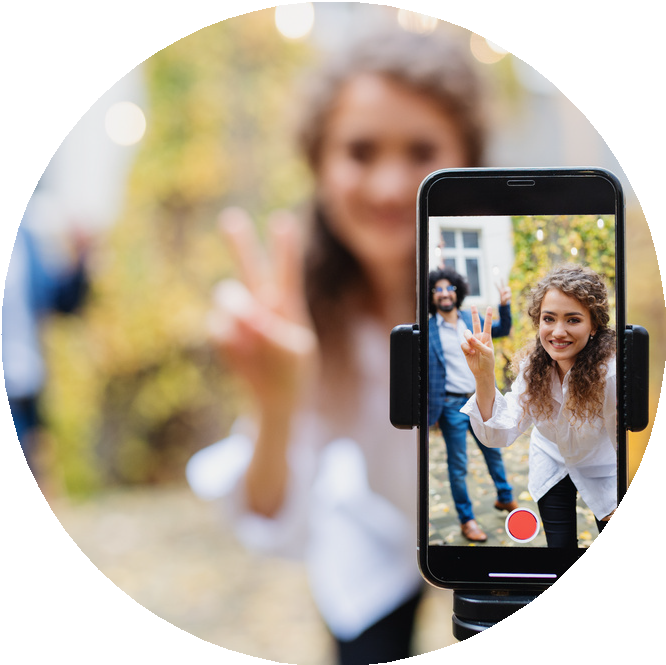 Regarde maintenant une vidéo qui parle du même sujet: Enseignement : Estelle Kollar alias wonderwomath, une prof de maths sur Tik Tok (France 3 Grand Est)- Complète le tableau:- Quel verbe utilise-t-on pour dire que les vidéos d’Estelle ont du succès ?...........................................................................................................................................................- Et toi, que ferais-tu si tu croisais ton professeur de français sur TikTok ?......................................................................................................................................................................................................................................................................................................................